Конспект о здоровье.Цель: Закрепление знаний у детей по формированию здорового образа жизни. 

Задачи: Учить детей самостоятельно следить за своим здоровьем, знать несложные приемы самооздоровления, уметь оказывать себе элементарную помощь. Развивать разговорную речь детей, умение употреблять антонимы, понимать смысл пословиц. Словарь: здоровье, закаливание, самомассаж. Прививать и воспитывать любовь к физическим упражнениям, самомассажу. 

Оборудование: 

Мешочек с предметами личноq гигиены, плакаты: здоровье, как укрепить свое здоровье, гигиена нашего тела, картинки с изображением зубов, 

Ход занятия: 

Ребята, сегодня мы с вами поговорим о здоровье. Кто хочет быть здоровым? А почему вы хотите быть здоровыми? В ваших силах не только сохранить свое здоровье, но и укрепить его. Об этом и мудрые пословицы говорят: 

Есть ли большая беда, 

Чем болезни и нужда. 

Я здоровье берегу, 

Сам себе я помогу. 

Давайте выучим наизусть вторую пословицу. (Заучивание). 

Сегодня на занятие мы постараемся вспомнить все правила которые помогают быть человеку здоровым, 

Как вы понимаете, что такое здоровье? Здоровье – это сила, красота, когда настроение хорошее и все получается. (составление плаката :Здоровье ) 

А сейчас поговорим о том, как мы можем сами себе помочь укрепить здоровье. Как вы считаете, что вы можете сами сделать для своего здоровья? Заниматься физкультурой, делать зарядку, закаляться, правильно питаться, соблюдать режим дня, следить за чистотой, употреблять в пищу витамины.(плакат :Как укрепить свое здоровье) 

Молодцы, а еще мы с вами умеем делать гимнастику для пальцев 

Пальчиковая гимнастика «Утречко» 

Утречко настало, солнышко встало. 

Эй, братец Федя, разбуди соседей! 

Вставай, большой! Вставай, указка! 

Вставай, середка! Вставай, сиротка! 

И крошка Митрошка! Привет, ладошка! 

Все проснулись, потянулись! Молодцы! 

А теперь проверьте, стали ваши пальчики крепче, послушнее? 

Вы знаете, ребята, сегодня к нам в группу заходил Мойдодыр. Он очень хотел вас увидеть. Так жалко, что Мойдодыр вас не дождался, ведь у него утром так много забот! Но он оставил вам вот этот мешочек. 

Дидактическая игра «Чудесный мешочек» 

Дети наощупь угадывают предметы личной гигиены 

(мыло, расческа, носовой платок, полотенце, зеркало, 

зубная паста и щетка, щетка для одежды) и рассказывают, 

для чего они предназначены и как ими пользоваться. 

Затем воспитатель читает загадки и предлагает найти 

ответ среди предметов, которые дети достали из чудесного мешочка. 

Отгадывание загадок 

Ускользает, как живое, Хожу-брожу не по лесам, 

Но не выпущу его я. А по усам, по волосам. 

Белой пеной пенится, И зубы у меня длинней, 

Руки мыть не ленится. Чем у волков, у медведей. 

(Мыло) (Расческа) 

Пластмассовая спинка, И сияет, и блестит, 

Жесткая щетинка, Никому оно не льстит, 

С зубной пастой дружит, А любому правду скажет – 

Нам усердно служит. Все как есть ему покажет. 

(Зубная щетка) (Зеркало) 

Вытираю я, стараюсь, Хвостик из кости, 

После ванной паренька. На спинке – щетинка. 

Все намокло, все измялось – Эта вещь поможет нам 

Нет сухого уголка. Чистить брюки и кафтан. 

(Полотенце) (Щетка) 

Сейчас мы постараемся запомнить еще одно правило : что нужно делать для гигиены нашего тела,(плакат: гигиена нашего тела) 

Физкультминутка "Веселая зарядка" 

Солнце глянуло в кроватку. 

Раз, два, три, четыре, пять. 

Все мы делаем зарядку. 

Надо нам присесть и встать. 

Руки вытянуть пошире. 

Раз, два, три, четыре, пять. 

Наклониться – три, четыре. 

И на месте поскакать. 

На носок, потом на пятку. 

Дружно делаем зарядку. 

И еще одно правило :чтобы быть здоровым нужно заниматься физкультурой, (плакат :физическая культура) 

Ой, а вот еще один подарок Мойдодыра. Интересный рисунок. Что на нем изображено? Зубы. Вот на этой картинке зубы белые, веселые. А здесь темные, грустные. Каково ваше мнение, что произошло с этими зубами? Белые зубы чистят, кормят полезной пищей, а за темными не ухаживают, не чистят, кормят пищей, которая разрушает зубы. Как вы думаете, какая пища разрушает зубы? Конфеты, торты, шоколад, леденцы, мороженое разрушаю зубы. А какая пища полезна зубам? Овощи, фрукты, творог. 

(составление плаката : здоровые ,больные зубы) 

Дидактическая игра «Полезно – вредно» 

Я буду называть продукты питания , если полезные вы дружно хлопаете в ладоши , вредные – молчите, 

Вот вы ребята говорили, что надо закаляться. А как это, что нужно делать? Послушайте стихотворение про закаливание: 

Все, кто хочет быть здоров, 

Закаляйтесь вы со мной. 

Утром бег и душ бодрящий, 

Как для взрослых, настоящий. 

Чаще окна открывать, 

Свежим воздухом дышать. 

Руки мыть водой холодной. 

И тогда микроб голодный 

Вас вовек не одолеет. 

А мы с вами как закаливаемся после дневного сна? Делаем гимнастику после сна , Но закаляться нужно постепенно, разумно. Послушайте пословицы: 

«Крепким стать нельзя мгновенно – закаляйтесь постепенно». 

«Хочешь быть здоров – прояви волю и терпение». 

Есть еще один очень простой способ закаливания, который можно делать каждый день. Это самомассаж. Послушайте это слово. Что такое «массаж»? Это поглаживание, растирание, надавливание. А первая часть слова «самомассаж» - «само», что обозначает? Что этот массаж человек делает себе сам. 

Самомассаж 

Лобик мыли? Щечки мыли? 

Ушки мыли? Ручки мыли? 

Все помыли? Чистые теперь! 

Открыть к здоровью дверь! 

Вы сегодня отлично занимались. Я вижу на ваших лицах улыбку. Это очень хорошо! Ведь радостное, хорошее настроение помогает нашему здоровью. Угрюмый, злой и раздражительный человек легко поддается болезни. А хорошее настроение и улыбка – как защита от болезней. Давайте же чаще дарить друг другу улыбки. 

Доброго вам всем здоровья!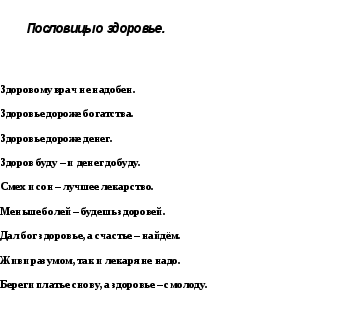 